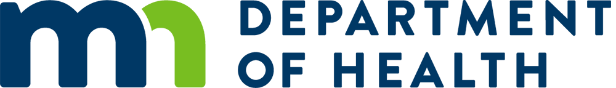 Data Requests by ProjectGrantees are required to submit the following data in order to receive the final grant installment.  A. Health Office Asthma Data:Attendance sheets from data development meetings with date of meeting, names of attendees, and job titlesDescription of any protocols developed to identify students with asthma (e.g., use of health intake forms)Examples of reports created in the health office data management systemB. Environmental Policy:Attendance sheets from policy review or development meetings with date of meeting, names of attendees and job titlesDescription of policies supportive of asthma friendly schools. (if these new policies replace older policies, please explain the differences between the new and old policies. C. Partnerships & Building Awareness:Attendance sheets from planning meetings with date of meeting, names of attendees, and job titlesSign-in sheet for attendees at any event heldCopies of all materials designed and distributed at the event(s).  Please estimate number of materials distributed and description of population who received materials (e.g., parents, teachers, community members, etc.)D. Provide Asthma & Self-Management Education:Dated attendance sheets for each educational session (templates will be provided by MDH to ensure information is gathered following privacy protocols)Demographics of attendees at each educational session (age, race/ethnicity)Whether attendee has a primary care doctor (y/n/unsure)If referral is made to a primary care provider as a result of the educational programming (y/n)Level of control of asthma using the Asthma Control Test at commencement of educational sessions (well controlled/not well controlled/very poorly controlled)Whether attendee uses a long-term control asthma medication regularly at commencement of educational sessions; this includes an inhaled corticosteroid (ICS) or ICS/LABA combination (e.g. Advair, Dulera, Symbicort, Airduo Respiclick etc.) or oral leukotriene inhibitor (e.g. Singular, montelukast, Zafirulukast, Accolate, Zyflo)If attendee has improved level of control after 1 month or more from commencement of educational sessions using the Asthma Control Test at commencement of educational sessions (well controlled/not well controlled/very poorly controlled)If attendee has better adherence to long-term control medication after 1 month or more from commencement of educational sessions; this includes an inhaled corticosteroid (ICS) or ICS/LABA combination (ex. Advair, Dulera, Symbicort, Airduo Respiclick etc.) or oral leukotriene inhibitor (ex. Singular, montelukast, Zafirulukast, Accolate, Zyflo) Any scored pre/post-tests that were used to determine skill or knowledge measurement (optional)Documentation of return demonstrations of medication device technique (including date of demonstration)E. Linking Schools & Health Care Providers:Attendance sheets from planning meetings with date of meeting, names of attendees, and job titles and clinic or health system they work for. Copies of all policies and processes developed or designed as a result of these meetings.  Number of referrals made as a result of the processes (if known) Description of any formal processes put in place to link schools and health care providersF. Health Office Staff & School Personnel Training:Dated attendance sheets for each educational session including name (names must be legible), school they serve, role (e.g., RN, LSN, administrative assistant, teacher)Copies of all materials designed and distributed at the training(s)  Any scored pre/post-tests that were used to determine skill or knowledge measurement (optional)G. Build Your Own Asthma Project:Required data points and documents will be identified in collaboration with the MDH Asthma Program Evaluator Minnesota Department of Health
PO Box 64882
St. Paul, MN 55164-0882
651-201-5909
Health.asthma@state.mn.us
www.health.state.mn.us11/13/2017To obtain this information in a different format, call: 651-201-5909 